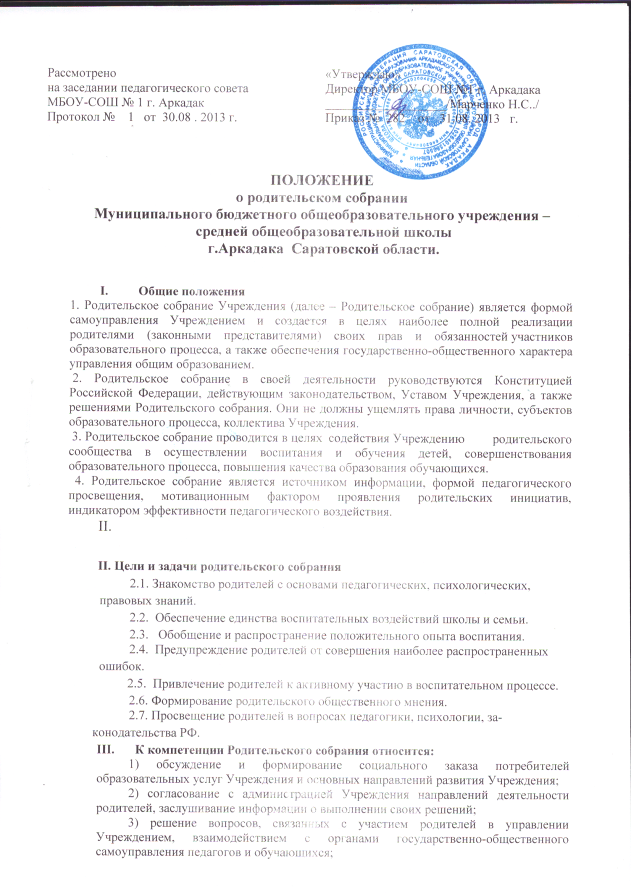       4) совместная работа родительской общественности и Учреждения по реализации государственной и муниципальной политики в области образования;          5) внесение предложений по вопросам совершенствования образовательного процесса, форм и методов привлечения родительской общественности к активному участию в жизни Учреждения, к организации внеклассной и внешкольной работы;          6) организация проведения оздоровительной и культурно-массовой работы с обучающимися в каникулярное и внеучебное время;          7) ознакомление с нормативно-правовой документацией, регламентирующей воспитательно-образовательный процесс в Учреждении, обсуждение анализа работы педагогического коллектива и администрации Учреждения, итогов работы Учреждения за отчетный период;          8) пропаганда психолого-педагогических знаний и умений в среде родителей, создание условий для обмена положительным семейным опытом в вопросах воспитания и обучения детей, формирование общественного мнения      родительского коллектива;         9) принятие решений о формах, размерах и видах оказания помощи в решении вопросов укрепления материально-технической базы, благоустройства и создания в Учреждении нормальных санитарно-гигиенических условий.IV. Виды родительских собраний3.1. Существуют следующие виды родительских собраний:организационные;тематические;собрания-диспуты;итоговые;собрания-консультации;собрания-собеседования.3.2. Родительские собрания, как правило, являются комбинированными.3.3. Основная часть родительских собраний - педагогическое просвещение V. Проведение родительских собраний5.1.  Общешкольное родительское собрание проводится один раз в полугодие по плану работы школы.5.2.  Основные вопросы, рассматриваемые на собрании:а) знакомство:с документами о школе;с основными направлениями работы школы;с задачами, стоящими перед школой;с итогами работы;с локальными актами;б) обмен опытом по вопросу воспитания детей;в) использование знаний, умений, возможностей родителей в работе с детьми;г) оказание помощи в решении хозяйственных вопросов.5.3.  Классные родительские собрания проводятся ежемесячно (каждый третий четверг или каждую третью пятницу).5.4. Основные вопросы, рассматриваемые на классных собраниях:анализ учебно-воспитательного процесса в классе;задачи, определяющие дальнейшую работу;планирование, организация деятельности по выполнению задач;подведение итогов;актуальные педагогические, психологические, правовые проблемы (родительский всеобуч).5.5.  При подготовке и проведении родительского собрания следует учитывать ряд важнейших положений:атмосферу сотрудничества школы и семьи по реализации программы усиления «плюсов» и ликвидации «минусов» в характере и поведении ребенка;интонацию собрания: советуем и размышляем вместе;профессионализм педагога - знание, компетентность (знание жизни каждого ребенка не только в школе, но и за её пределами, представление об уровне их потребностей, состоянии здоровья);добрые, доверительные отношения;главные показатели эффективности родительских собраний - это:а) активное участие родителей;б) атмосфера активного обсуждения вопросов;в) обмен опытом;г) ответы на вопросы, советы и рекомендации.VI. Права родительских собраний6.1. Родительское собрание имеет право:1. Обратить внимание родителей (законных представителей) на:неукоснительное выполнение решений собрания;выполнение п.4 ст.44  Федерального Закона  «Об образовании  в Российской Федерации» родители (законные представители) обучающихся, несут ответственность за   обеспечение  получением детьми   общего образования;2. Обсуждать вопросы школьной жизни и принимать решения в форме предложений;3. Приглашать на собрания специалистов:  юристов;  врачей;  психологов;работников правоохранительных органов;  членов администрации школы;представителей общественных организаций. Все предложения родительских собраний рассматриваются должностными лицами Учреждения с последующим сообщением о результатах рассмотрения, срок рассмотрения предложений - один месяц.VII. Документация родительских собраний7.1. Все родительские собрания протоколируются.7.2. Протоколы родительских собраний:подписываются председателем и секретарем родительского собрания;хранятся в методическом кабинете школы и относятся к школьной документации. протоколы классных родительских собраний хранятся у классных руководителей.7.3. Тетрадь протоколов должна быть прошнурована, пронумерована, скреплена подписью председателя родительского комитета.7.4. Материалы к родительским собраниям хранятся в папке со скоросшивателем и относятся к школьной документации.VIII. Заключительные положения8.1. Изменения и дополнения к данному положению  рассматриваются на педагогическом совете с приглашением представителей общешкольного родительского комитета и утверждаются приказом руководителя школы. 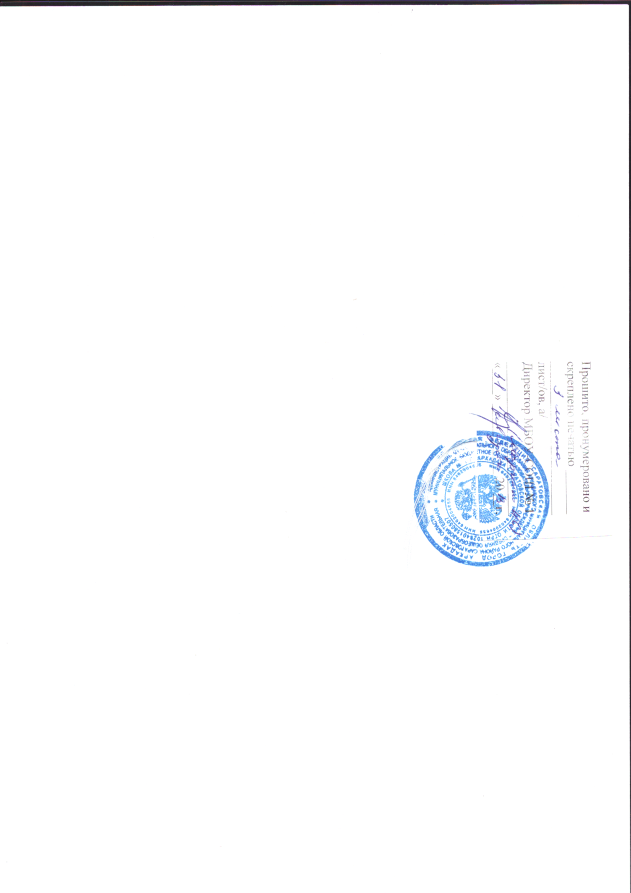 